PÅMELDING TIL TINE FOTBALLSKOLE 2016 i ÅSERAL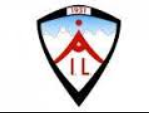 27. 06.2016 TIL 01. 07.2016.Alder 6 -12 år.Skolen er fra mandag til fredag kl.10- 15. Det vil bli servert lunsj hver dag i form av brød og frukt. Alle deltakerne på TINE Fotballskole får utdelt et TINE produkt hver dag. Deltageravgiften er satt til kr.1000,-, med søskenmoderasjon på 250,- pr. søsken i tillegg. Alle deltakere får T-skjorte fra TINE Fotballskole. Deltakerne får en ryggsekk og her får du plass til det du trenger å ha med deg på fotballskolen. I tillegg får alle deltagerne sin egen fotball.Keepertrening tilbys. Ved påmelding må deltageravgiften betales til kto.nr.3148.11.00405. Ingen er påmeldt før betaling er registrert. Påmeldingsfrist 15. 05. 2016Hilsen Åseral Idrettslag.     Ved spørsmål kontakt Renee på tlf.  91726889      -----------------------------------------------------------------------------------------------------------------Påmelding fotballskolen i Åseral, frist 15.05.2016, på mail reneecatfrisurf.no eller ved innlevering av lapp til Maik NAVN:ADRESSE;							TELEFON:ALDER:POSISJON PÅ BANEN:					KLUBB:PÅRØRENDE:						TELEFON:Mailadresse pårørende:Allergier:Annet:KÅRET TIL ÅRETS FOTBALLSKOLE I AGDER 2015